МУНИЦИПАЛЬНОЕ БЮДЖЕТНОЕ ДОШКОЛЬНОЕ ОБРАЗОВАТЕЛЬНОЕ УЧЕРЕЖДЕНИ                                                                                                                                                                                                                                                                                                       «КОЧКУРОВСКИЙ  ДЕТСКИЙ САД  «ЧИПАЙНЕ»ПРИКАЗ № 10-1 От 10 .04.2018 годаО порядке, сроках проведения                                                                                            самообследования и составе комиссииНа основании Федерального закона от 29.12.2012 № 273-ФЗ «Об образовании в Российской Федерации» , приказа министерства образования и науки РФ от 14.06.2013г № 462 «Об утверждении Порядка проведения самообследования образовательной организацией»с изменениями и дополнениями от 14.12.2017г. с целью обеспечения доступности и открытости информации о деятельности дошкольной организации,ПРИКАЗЫВАЮ:                                                                                                                                                                                                                                                                                                                 Организовать порядок проведения самообследования с целью обеспечения доступности и открытости информации, а также подготовки отчёта о результатах самообследования в ДОУ  до  20 апреля  ежегодно. Установить сроки самообследования с  12.03.2018г. до  19 апреля  2018г. Создать комиссию по порядку проведения самообследования в следующем составе: Члены комиссии : Воспитатель  -Кияйкина Т.Я. Воспитатель – Ермошкина Ю.В. Заведующая -  Костригина Л.Д.Комиссии организовать проведение оценки организации и рассмотреть отчёты самообследования в срок до 25 апреля.Заведующему ДОУ сформировать отчёт самообследования в срок до 25 апреля.Воспитателю  разместить отчёт самообследования на официальном сайте ДОУ в срок до 30 апреля  2018г.Контроль исполнения приказа оставляю за собой.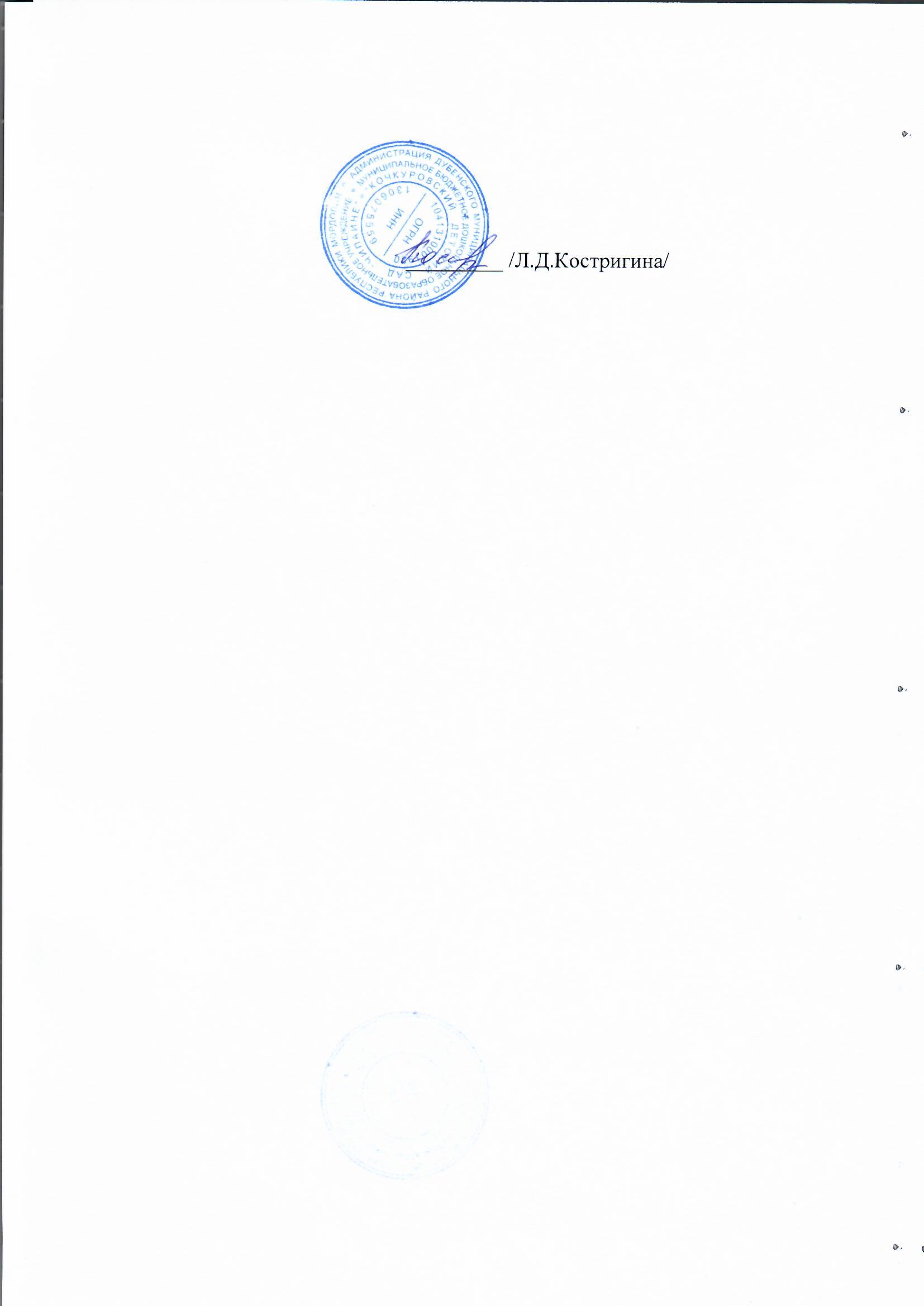 Заведующая МБДОУ «Кочкуровскийдетский сад «Чипайне»                                                                